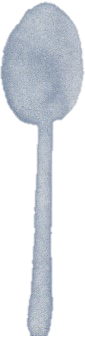 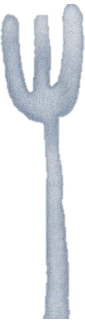 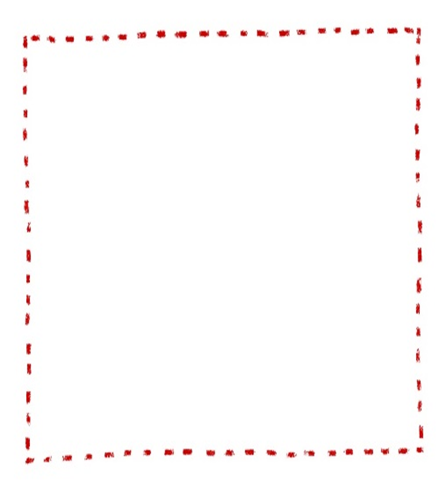 材料（シリコンカップ約7個分）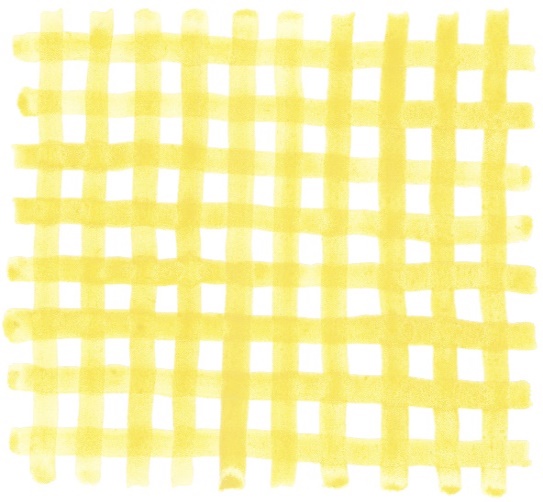 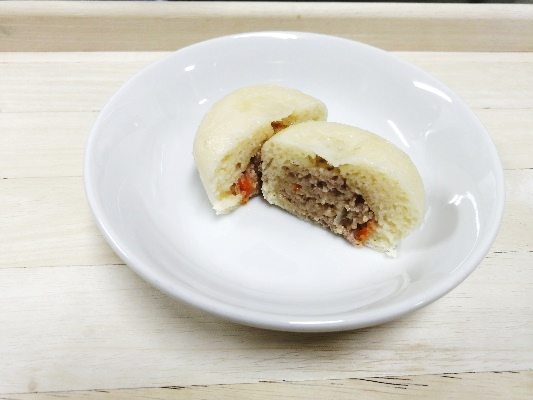 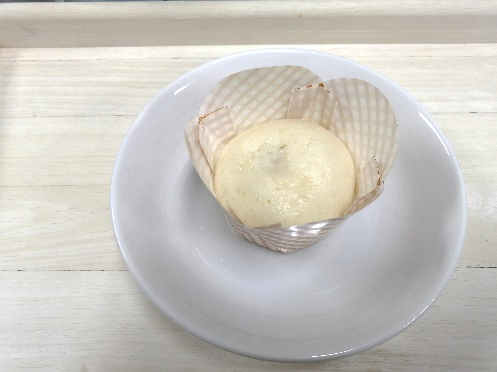 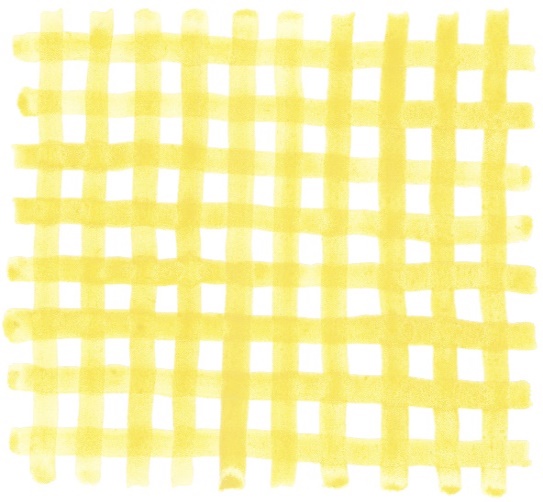 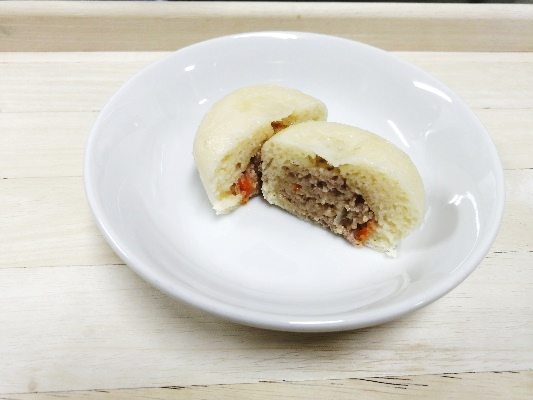 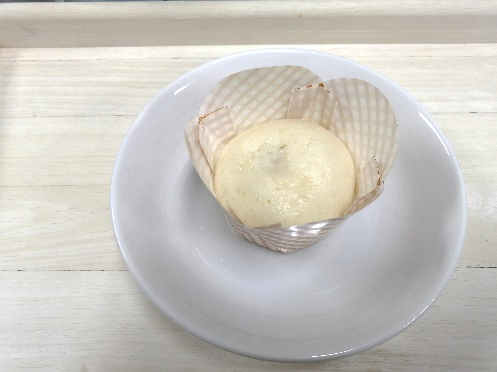 【皮】　　　　　　　　　　　　 【たね】小麦粉　　　　　　  100ｇ　　　  豚挽肉　  　50ｇ砂糖　　　　　　　  15ｇ　　　   たまねぎ　  90ｇ（中1/2個）塩　　　　　　　　　1.3g　　　  干し椎茸　  3ｇ（中1個）ベーキングパウダー　 4ｇ　　　   にんにく（おろし） 少々水　　　　　　　　　100ml　　   ごま油　　  少々　　　　　　　　　　　　　　　　醤油　 　　6ｇ（小さじ1）　　　　　　　　　　　　　　　　片栗粉　　 3g（小さじ1）　①干し椎茸を水で戻す。戻した干し椎茸、たまねぎをみじん切りにする。②豚挽肉に①とにんにく、ごま油、醤油、片栗粉を入れてよく混ぜる。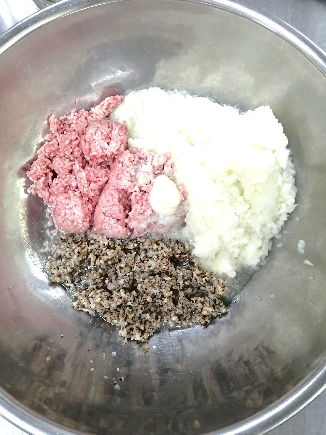 ③一つを20ｇ程度で丸め耐熱皿に並べてラップをして電子レンジ600Wで3分加熱して冷ましておく。④ボウルに、小麦粉、砂糖、塩、ベーキングパウダーを入れて泡立て器で混ぜる。⑤④に水を加えて混ぜる。⑥シリコンカップの底が埋まるくらい薄く生地を流す。⑦③のたねを⑥に乗せ、その上に残りの生地を薄くかぶせる。⑧フライパンの底に薄いタオルを敷いて水を1.5センチ程入れて⑦を置き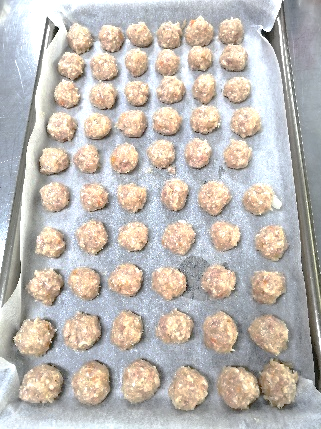 火にかける。沸騰したら弱火で10分程度蒸し、竹串をさして何も付いてこなければ完成☆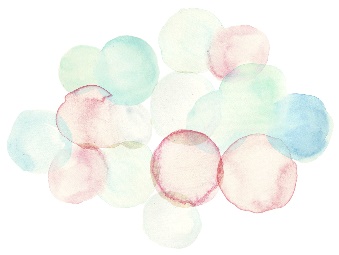 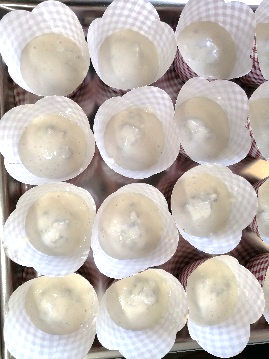 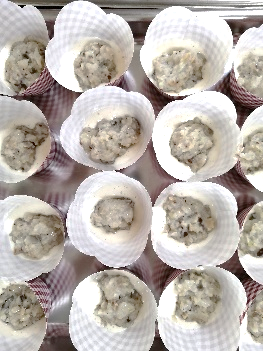 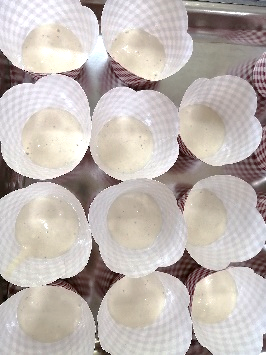 